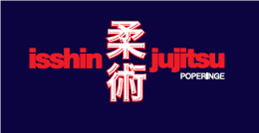 Ju-Jitsuclub ISSHIN Poperinge vzwBeste ju-jitsuka’s, ouder(s), voogd, Welkom ! Wil een mail sturen naar  info@isshinpoperinge.be  a.u.b. Zo krijg je regelmatig info van de club. Wil ook dit blad met een pasfoto’s (gewone print mag) opsturen of afgeven in de les aan het secretariaat. Adres van het secretariaat, zie onderaan. Markeer hieronder uw keuze. Het lidgeld bedraagt jaarlijks, met een beurtenkaart of per training:230 euro = alles inbegrepen: verzekering en lidgeld200 euro voor 15 trainingen. De beurtenkaart is onbeperkt geldig, vnl voor studenten +18 jaar en enkel 30 euro verzekering is jaarlijks te betalen. De eerste beurtenkaart bedraagt 230 euro.32 euro per training = verzekering is inbegrepenDit kunt u overmaken op rekening:  BE80 0017 9930 9277 van ISSHIN vzw  met vermelding van ju-jitsu en de naam van de ju-jitsuka in de mededeling. Vervolgens betaal je per jaar. Zie daarvoor naar de  vervaldatum:wie ingeschreven is in de periode september tot december, betaalt in september.wie ingeschreven is in de periode januari tot juni, betaalt in januari.Voor de beurtenkaart is jaarlijks hernieuwing van verzekering nodig en afhankelijk van het aantal trainingen die je volgde, is een nieuwe beurtenkaart nodig.In te vullen door ju-jitsuka’s, ouder(s), voogd:¹ De recentste en geldende versies zijn steeds raadpleegbaar op de website van de V.J.J.F. vzw.² U dient akkoord te gaan met deze voorwaarden om lid te zijn van de club en de V.J.J.F. vzw.U kan uw profiel steeds consulteren na registratie en inloggen op de website van de V.J.J.F. vzw. Wijzigingen aan uw profiel omtrent niet verplichte informatieverwerking kunnen altijd worden bijgewerkt door contactneming met de V.J.J.F. vzw.Zie ook andere zijde a.u.b.In te vullen door de dokter:Geneeskundig bewijs van geschiktheidOndergetekende, Dokter in de Geneeskunde, verklaar dat: ___________________________________________________in het kader van een door mij uitgevoerd pre-sportief onderzoek geschikt bevonden is voor het beoefenen van ju-jitsu. Hij/Zij heeft een lichaamslengte van 1m________en weegt _______kg. Datum: ________________Handtekening en stempel geneesheer:Info: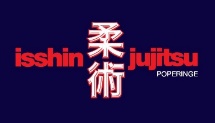 Ju-JitsuDe definitie die door de Vlaamse Ju-Jitsu Federatie gebruikt wordt luidt als volgt: 
"Ju-jitsu is een algemene benaming van Japanse vechtkunsten waarbij de "verdediger" zich meestal ongewapend verdedigt tegen één of meerdere gewapende of ongewapende tegenstrevers, daarbij gebruik makend van bevrijdingen, worpen, klemmen, controletechnieken en slag- en stoottechnieken." In de praktijk is het zo dat ju-jitsu een veelzijdige krijgskunst is die in vergelijking met bijvoorbeeld het judo meer gebruik maakt van een groter arsenaal aan klemmen en slag- en stoottechnieken en in vergelijking met het karate meer met worpen, klemmen, bevrijdingen, en grondtechnieken werkt.  Het ju-jitsu blijft dus een allesomvattende krijgskunst daar waar anderen zich toespitsen op een deelgebied van onze technieken. Het ju-jitsu verschaft mensen daarom een brede basis aan zelfverdedigingstechnieken die iemand toelaten zich in alle situaties te verdedigen. ContactEen proefles wordt éénmalig aangeboden.Na deze eerste les bieden we vrijblijvend een inschrijvingsformulier aan. De uitleg bij de betalingswijzen zijn vermeld op dit formulier.Locatie of dojo IsshinWe trainen in de Stedelijke Sporthallen, Ouderdomseweg 3, 8970 PoperingeHet inschrijvingsformulier kun je vragen aan medewerkers of trainers, voor of na de les.GDPR (General Data Protection Regulation)De GDPR is de nieuwe wetgeving die de Europese burger beschermt op vlak van verwerking van persoonsgegevens. Vanaf 25 mei 2018 is de nieuwe wetgeving van toepassing. Geregeld worden er door de trainers en/of assistenten van Isshin Poperinge tijdens trainingen, stages of andere clubactiviteiten foto's en of beeldopnamen gemaakt van de clubleden. De doelstelling hierbij is de uitstraling van club naar de buitenwereld alsook om de mogelijkheid te bieden aan de clubleden, hun familie en vrienden, hen aan het werk te zien binnen de activiteiten van Isshin. Deze beelden worden niet aan derden verspreid. Aan de ouders wordt via deze inschrijvingsfiche en geregeld via de digitale Nieuwsbrief de toestemming gevraagd om foto's en beeldopnames van hun kinderen te mogen maken en om deze op de clubwebsite en/of facebookgroep te mogen plaatsen. Wie deze toestemming wenst te herzien of wenst dat bepaalde opnames van site worden verwijderd, neemt hiervoor contact op met het secretariaat van Isshin. Er wordt na uw registratie door de clubbeheerder een infofiche voor u aangemaakt op het ledenbestand van de Vlaamse Ju-Jitsu Federatie vzw. U kan dit raadplegen via de link www. https://www.vjjf-link.be/. Gelieve deze zo volledig mogelijk in te vullen.De V.J.J.F. vzw kan u contacteren omtrent de door u aangeleverde data in functie van ju-jitsugerelateerde doeleinden (bv. opleidingen, evenementen, enzovoort). U heeft te allen tijde het recht deze facultatieve gegevens te laten verwijderen uit onze bestanden. U kan op het ledenbestand van de V.J.J.F. vzw ook te kennen geven dat u de digitale nieuwsbrief Obi Nieuws niet wenst te ontvangen.Inschrijvingsformulier Aangesloten bij :Vlaamse ju-jitsu federatie V.J.J.F. vzw
Drakenhoflaan 160
2100 Deurne (Antwerpen)Training voor de jeugd 7 tot 14 jaar: woensdag van 16u tot 17.30u  Training voor de jeugd +14 en volwassenen: donderdag van 19u tot 20.30uVrije training ntb voor de jeugd +12 en volwassenen: Zaterdag van 10.30u tot 12.00u ntb Federale trainingen: zie www.vjjf.beTrainingen volgens kalender.Training voor de jeugd 7 tot 14 jaar: woensdag van 16u tot 17.30u  Training voor de jeugd +14 en volwassenen: donderdag van 19u tot 20.30uVrije training ntb voor de jeugd +12 en volwassenen: Zaterdag van 10.30u tot 12.00u ntb Federale trainingen: zie www.vjjf.beTrainingen volgens kalender.Training voor de jeugd 7 tot 14 jaar: woensdag van 16u tot 17.30u  Training voor de jeugd +14 en volwassenen: donderdag van 19u tot 20.30uVrije training ntb voor de jeugd +12 en volwassenen: Zaterdag van 10.30u tot 12.00u ntb Federale trainingen: zie www.vjjf.beTrainingen volgens kalender.Naam/VoornaamStraat + nr PostnummerWoonplaatsWoonplaatsTelefoon en gsmE-mail  GeboortedatumGeboorteplaatsGeboorteplaatsNationaliteit Belg    Andere : Belg    Andere :Nr IdentiteitskaartNr IdentiteitskaartGeslacht: (M/V/A)RijksregisternummerRijksregisternummerStudent(e)  ja               nee ja               neeBeroepBeroepVTS-kwalificatiesVerplichte erklaringen  Ik verklaar me akkoord met de bepalingen in de statuten en het Intern Reglement van de V.J.J.F. vzw alsook met die van de club.¹,² Zie www.vjjf.be en/of www.isshinpoperinge.be  Ik geef hierbij toestemming tot het nemen en verspreiden van audiovisueel materiaal voor ju-jitsugerelateerde doeleinden.Verplichte erklaringen  Ik verklaar me akkoord met de bepalingen in de statuten en het Intern Reglement van de V.J.J.F. vzw alsook met die van de club.¹,² Zie www.vjjf.be en/of www.isshinpoperinge.be  Ik geef hierbij toestemming tot het nemen en verspreiden van audiovisueel materiaal voor ju-jitsugerelateerde doeleinden.Verplichte erklaringen  Ik verklaar me akkoord met de bepalingen in de statuten en het Intern Reglement van de V.J.J.F. vzw alsook met die van de club.¹,² Zie www.vjjf.be en/of www.isshinpoperinge.be  Ik geef hierbij toestemming tot het nemen en verspreiden van audiovisueel materiaal voor ju-jitsugerelateerde doeleinden.Verplichte erklaringen  Ik verklaar me akkoord met de bepalingen in de statuten en het Intern Reglement van de V.J.J.F. vzw alsook met die van de club.¹,² Zie www.vjjf.be en/of www.isshinpoperinge.be  Ik geef hierbij toestemming tot het nemen en verspreiden van audiovisueel materiaal voor ju-jitsugerelateerde doeleinden.Verplichte erklaringen  Ik verklaar me akkoord met de bepalingen in de statuten en het Intern Reglement van de V.J.J.F. vzw alsook met die van de club.¹,² Zie www.vjjf.be en/of www.isshinpoperinge.be  Ik geef hierbij toestemming tot het nemen en verspreiden van audiovisueel materiaal voor ju-jitsugerelateerde doeleinden.Verplichte erklaringen  Ik verklaar me akkoord met de bepalingen in de statuten en het Intern Reglement van de V.J.J.F. vzw alsook met die van de club.¹,² Zie www.vjjf.be en/of www.isshinpoperinge.be  Ik geef hierbij toestemming tot het nemen en verspreiden van audiovisueel materiaal voor ju-jitsugerelateerde doeleinden.Handtekening (ouder/voogd indien minderjarig):Handtekening (ouder/voogd indien minderjarig):Handtekening (ouder/voogd indien minderjarig):Handtekening (ouder/voogd indien minderjarig):Handtekening (ouder/voogd indien minderjarig):Handtekening (ouder/voogd indien minderjarig):